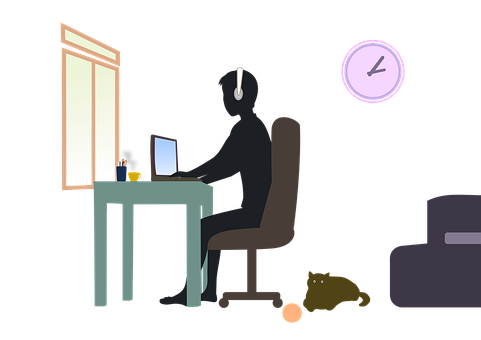 NAMA : ______________KELAS : ______________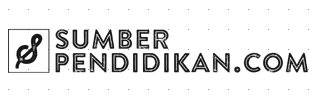 UNIT 13 Sikap BertanggungjawabKem Jati DiriCikgu Zakwan: Afifi, apakah urutan program pilihan kamu dalam Kem Jati Diri I		   tu? Minta jelaskan sebab pilihan itu.Afifi		   : Saya memilih program di stesen ketiga sebagai pilihan pertama. Saya memilihnya kerana ilmu seni dan budaya akan mengukuhkan   jati diri  saya terhadap kebudayaan warisan negara.Cikgu Zakwan   : Pada pendapat kamu, mengapakah program jati diri penting                       kepada generasi muda?Afifi              : ______________________________Cikgu Zakwan   : Apakah yang akan berlaku jika kita tidak mempunyai jati diri                       yang kukuh?Kai Jun           : ______________________________Sofea              :Pada pandangan saya pula, murid-murid perlu disemaikan  dengan jati diri yang kukuh sejak kecil lagi kerana       ______________________________Tinesh            : Menurut pandangan saya, program lain yang sesuai untuk                        membentuk jati diri ialah ___________________________Warisan Pantun(Cari makna)Pengorbananku demi tugas(Jawab soalan pemahaman di bawah)1. Malim gunung, Mohd Ridzuan, tidak mahu dianggap sebagai wira. Mengapa?  ________________________________________________________  ________________________________________________________2. Bagaimanakah negara mengiktiraf jasa dan bakti beliau?________________________________________________________  ________________________________________________________3. Pada pendapat kamu, apakah kesan kepada imej Malaysia di mata dunia dengan sikap sanggup berkorban beliau itu?________________________________________________________  ________________________________________________________4. Apakah sumbangan malim gunung terhadap pembangunan negara?________________________________________________________  ________________________________________________________5. Nyatakan pengajaran yang boleh diambil daripada kisah di atas.________________________________________________________  ________________________________________________________Murid Misali(Ubah suai seni kata lagu)Anak Watan BerjayaMembina ayatRendah diri______________________________________________________________________________________________________________________Ringan tulang______________________________________________________________________________________________________________________Ada hati______________________________________________________________________________________________________________________Makan gaji______________________________________________________________________________________________________________________Batu loncatan______________________________________________________________________________________________________________________Membanting tulang______________________________________________________________________________________________________________________Buah mulut______________________________________________________________________________________________________________________Hidung tinggi______________________________________________________________________________________________________________________Halwa telinga______________________________________________________________________________________________________________________Tangan terbuka______________________________________________________________________________________________________________________Perkataan MaknaJati diriWarisanBudayaTradisionaBangsaBudidipromosikanAspirasiIdentitiglobalGurindam AsnitaGurindam AfifiApabila selalu menabur jasa, Tentunya budi dikenang sentiasa.Jika kita sentiasa dikenang, Tandanya kita insan cemerlang.Apabila selalu memberikan bakti, Tentunya bakti sentiasa di hati. Jika kita sentiasa di hati, Tandanya kita murid dihormati.Apabila peribadi disanjung orang, Tandanya kita contoh terbilang.Apabila tersematnya jati diri, Bakallah selamat hidup disinari.Apabila peribadi _______Tandanya kita _______Apabila tersematnya jati diriBakallah _________Murid yang menjadi pemimpin, Ibarat lampu dan terang bak lilin.Murid yang memberikan panduan, Bagaikan sinar dalam kegelapan.Apabila hidup berbuat baik, Tanda diri berhati cantikApabila rajin damping ilmu, Kejayaan bakal datang bertamu.